                                                   Základná škola s materskou školou P.V. Rovnianka  Dolný Hričov 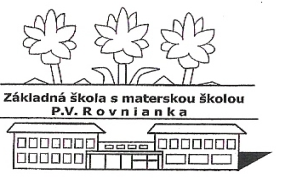                                                                           Školská 248,   013 41 Dolný Hričov                                                                Telefón :  +421/415572133     E-mail: zsdhricov@azet.sk     Internet:  www.zsdhricov.sk                                                                                                                  Plán podujatí na mesiac marec 2022                                                                                                                                                                                                 Zodpovední zamestnanci :  1.3.             MISS bábika			     			                      Mgr. Bezáková  16.3              Literárna čajovňa                                              Mgr.  Barčíková, Mgr.  Kršková                      21.3.             Biologická olympiáda ktg. D – školské kolo             RNDr. Štolfová, p. Holičová21.3.               Literárna čajovňa                                                  Mgr. Greschnerová,  PaedDr. Macková,                                                                                                                                                                                                       Mgr.  Piskoríková,  Mgr.  Bezáková22.3.             Dejepisná olympiáda ktg. E – krajské kolo                Mgr.  Rečková23.3.             Čitateľský maratón                                                     Mgr.  Kršková, Mgr.  Barčíková,                                                                                                                                                                                                       Mgr. Greschnerová25.3.             Okresné kolo Chemickej olympiády ktg. D              RNDr.  Štolfová28.2.-4.3       Lyžiarsky kurz                                                      Mgr. Sládeková,                                                                                                                                                                                                        Mgr. Klieštik, Mgr. Cigániková29.3.             Pytagoriáda – okresné kolo ktg. P3, P4, P5               p.  Holičová,  Mgr.  Piskoríková30.3.             Pytagoriáda – okresné kolo ktg. P6, P7, P8               p.  Holičová31.3.		   Jazykový kvet 	                                      		     Mgr.  Klieštik,  Mgr .Kočnerová31.3.             Môj slovník z reality                                             Mgr.  Rečková                   Návšteva predškolákov z Hričovského Podhradia           Mgr.  Piskoríková                   Učíme sa navzájom literatúru                                  Mgr.  Kršková, Mgr.  Barčíková       		 Recitujem a spievam                                                p.  Vološčuková,  p.  Hrušková                     Burza kníh                                                                p.  Vološčuková                         Starší čítajú mladším                                                Mgr.  Bezáková                    Návšteva okresnej knižnice v Bytči                         PaedDr.  Macková                    Marec mesiac knihy                                                 p.  Vološčuková,  p.  Hrušková                       Náčuvy predškolákov z Dolného Hričova                        Mgr.  Piskoríková                   Písmenkový kvíz                                                      Mgr.  Bezáková, PaedDr. Macková                   Filmové predstavenie                                               Mgr. Greschnerová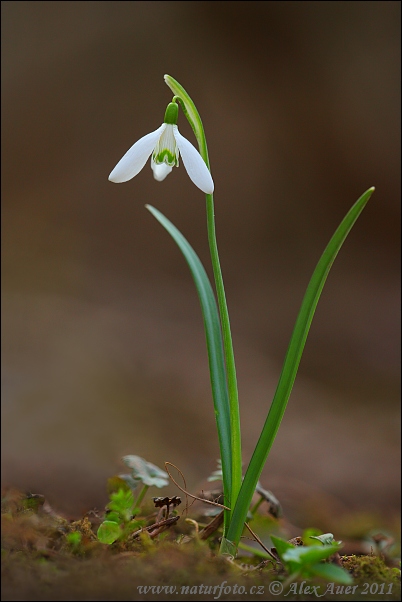 